Автоматизированная система подачи заявок для участия в конкурсе-защите научных работ Малой академии наук учащийся молодежиВ строке браузера(желательно использовать браузеры Google Chrome или Internet Explorer)  набрать в строке браузера адрес: http://www.lugman.lg.ua/Вы увидите следующую картинку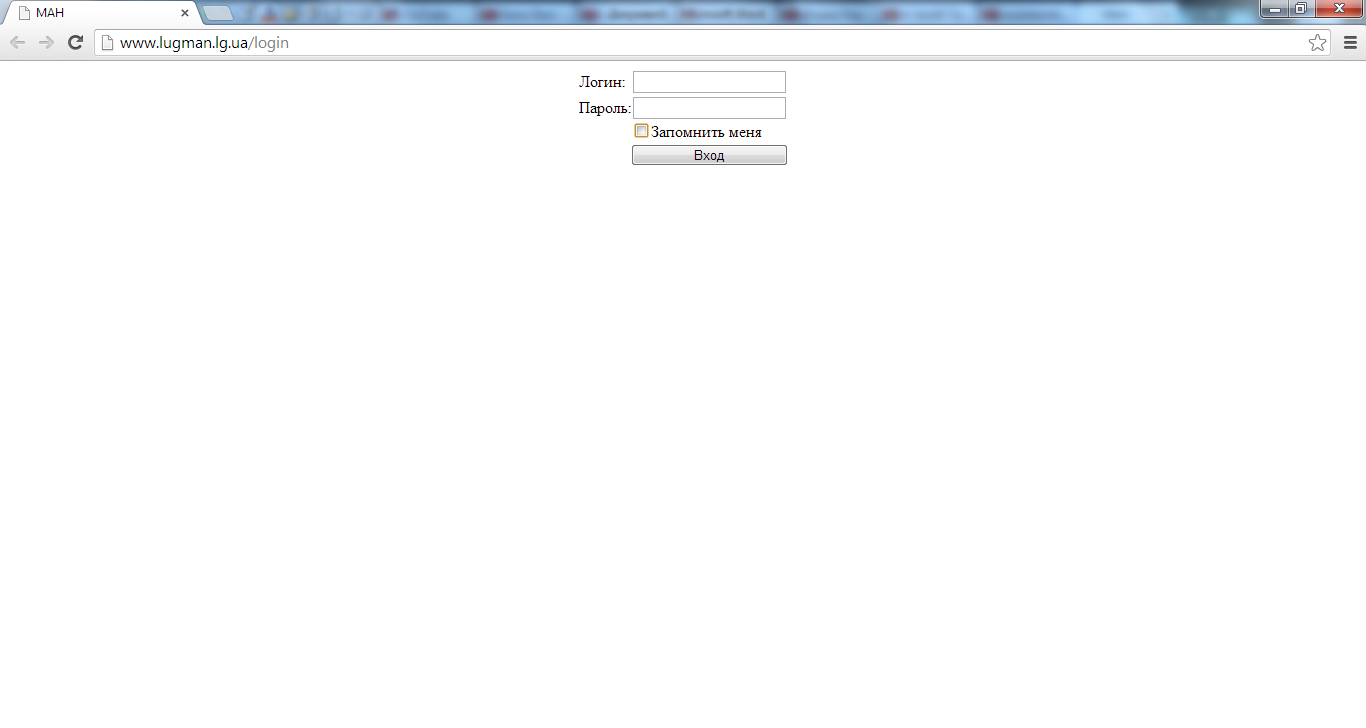 Ввести  логин и пароль (для этого необходимо предоставить в дирекцию КЗ «ЛОМАНУМ» свои контактные данные ФИО, email, номер мобильного телефона). Внимание! Система регистрации заявок для участия в конкурсе-защите представлена для ответственных лиц в методических кабинетах и управлениях образования городов и районов области и методистов КЗ «ЛОМАНУМ», передача логина и пароля участникам конкурса-защиты или иным лицам строго запрещена!!!!После получения логина пароля от системы на сайте http://www.lugman.lg.ua/ в соответсвующие графы вводится логин и пароль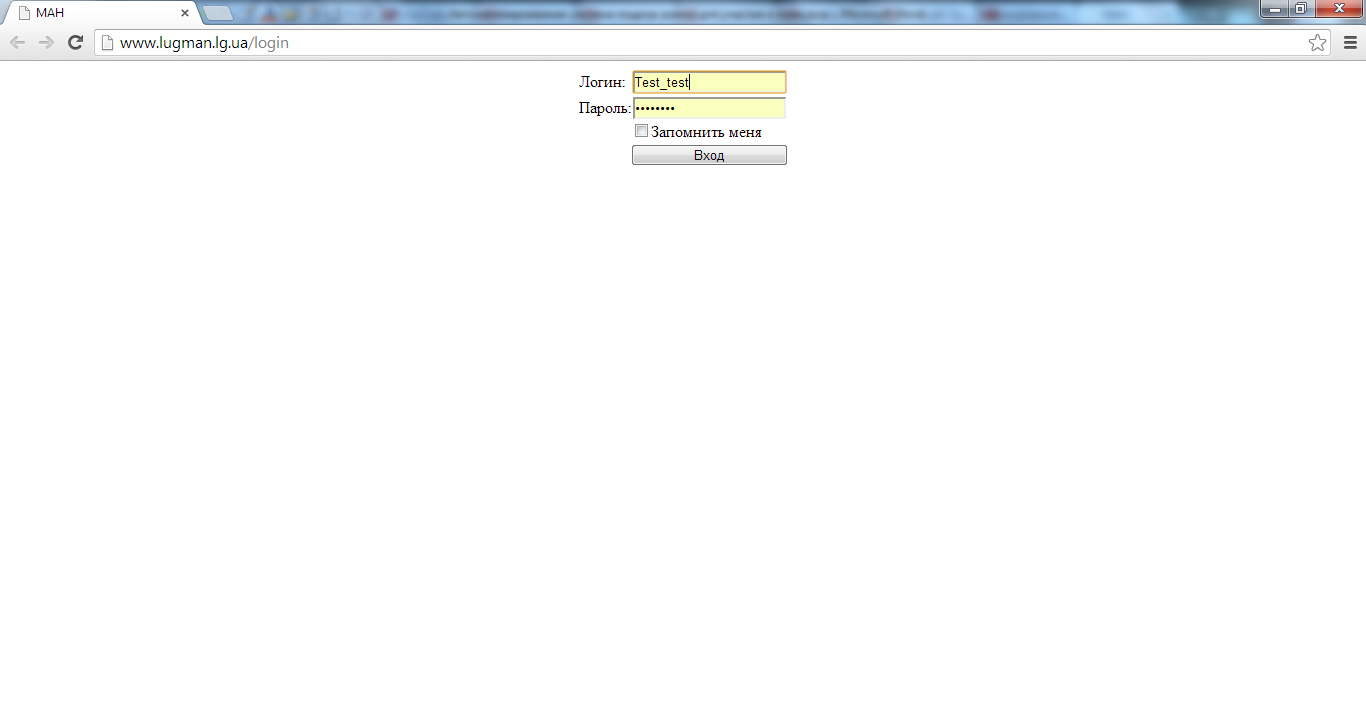 И нажимаем кнопку «Вход»После нажатия кнопки вход мы попадаем на главный раздел системы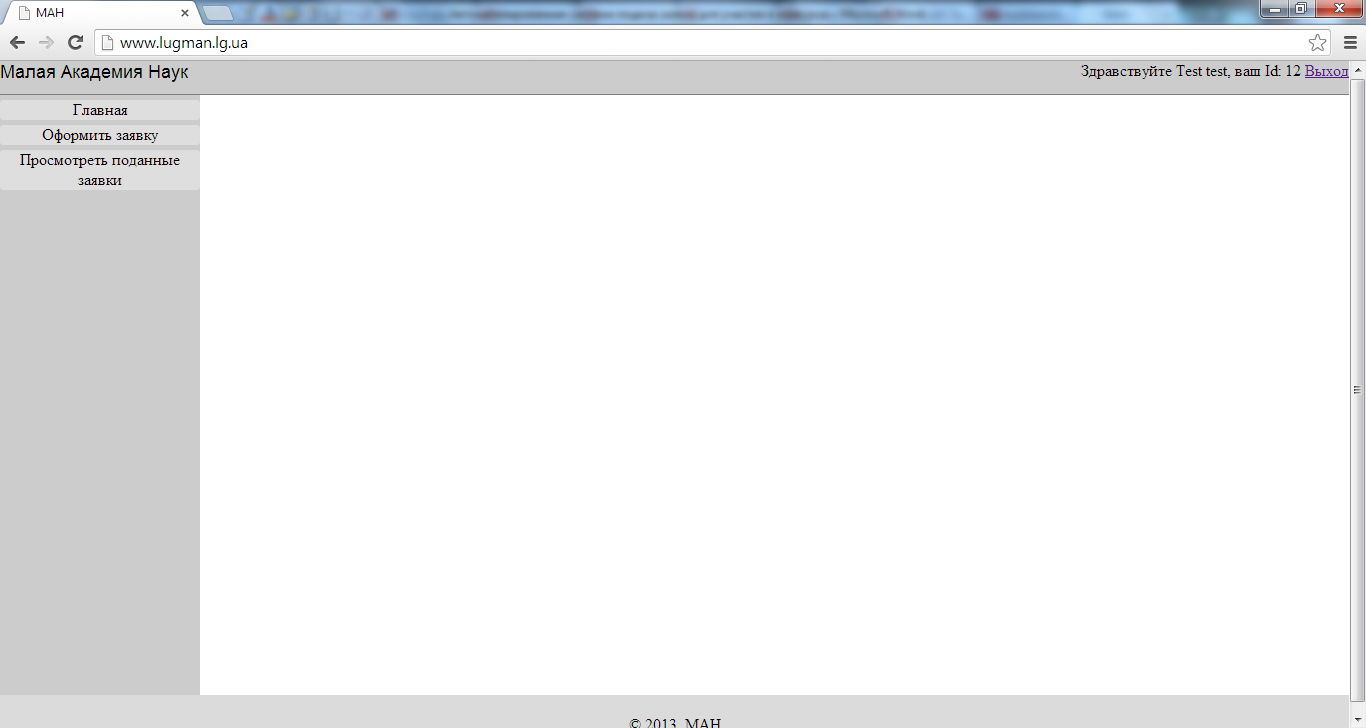 	В данном разделе Вам доступны 2 основных пункта меню:  Оформить заявкуПросмотреть поданные заявкиРассмотрим эти пункты подробнее: выбрав пункт меню системы Оформить заявку   Вы увидите следующее окно на странице браузера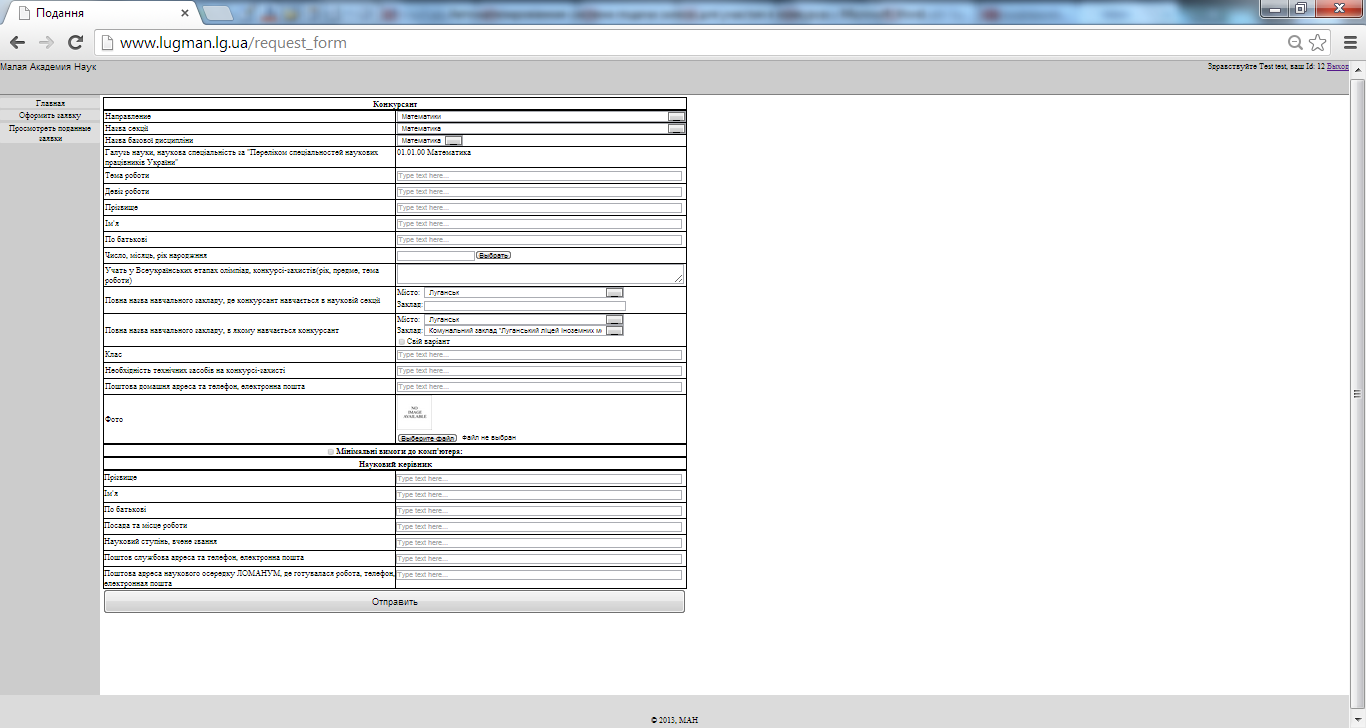 В этом окне вам необходимо будет заполнить заявку участника конкурса-защиты научных работ членов Малой академии наук учащейся молодежи.Рассмотрим более подробно подпункты данного раздела системы: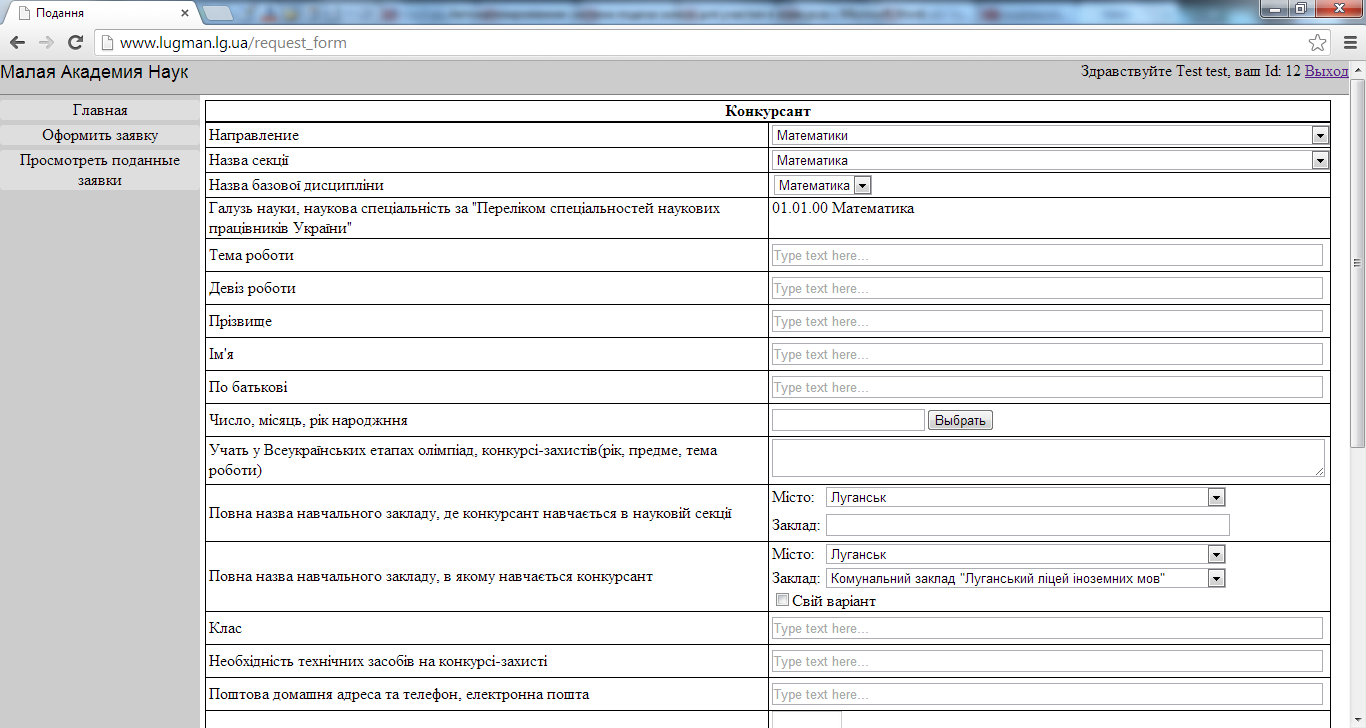 Первые 4 пункта отвечают за выбор направления, секции, названия базовой дисциплины и отрасли науки в которой конкурсант выполнил свою работу. Название направления, секции и базовой дисциплины доступны из выпадающих списков и выбираются кликом левой клавиши мыши по выбранному пункту раздела: 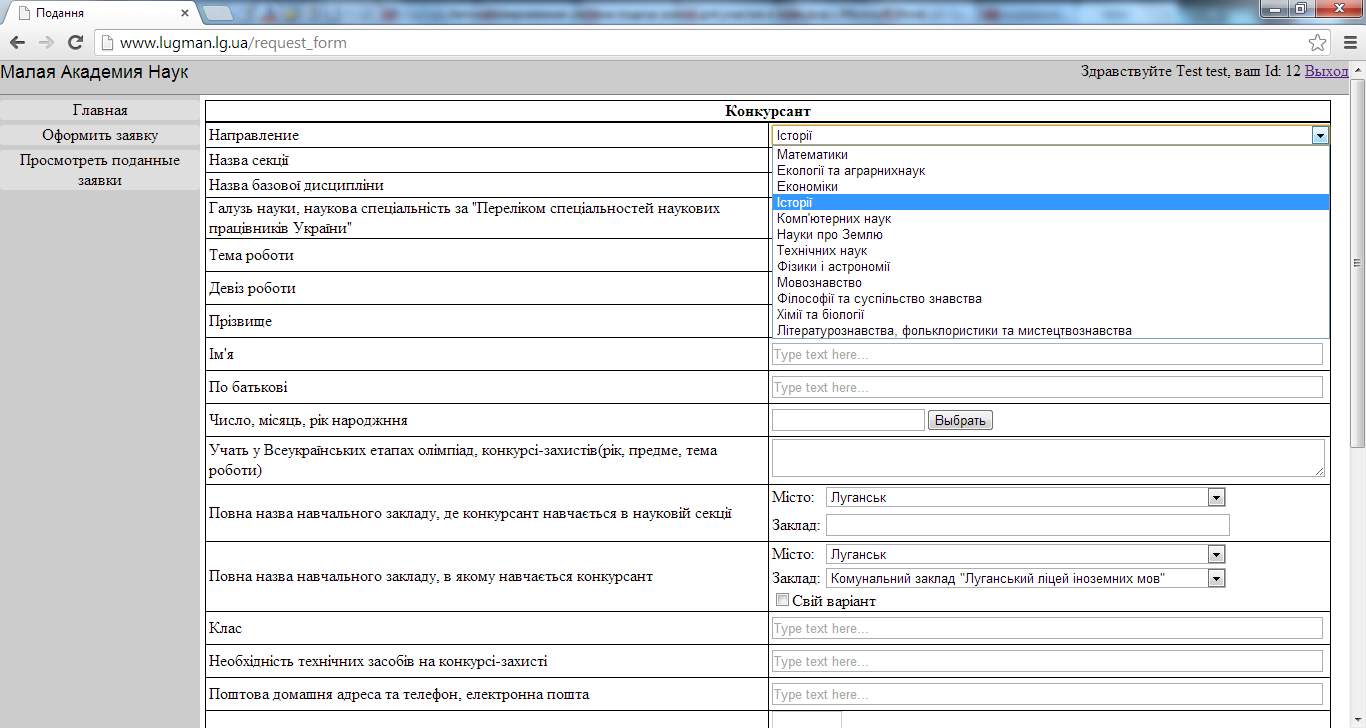 В котором выбирается интересующие вас данные, отрасль науки в которой конкурсант выполнил свою работу подставляется автоматически из выбранной Вами ранее секции и не требует времени и внимания для заполнения соответствующего поля. Следующие поля:Тема роботиДевіз роботиПрізвищеІм'яПо батьковіЧисло, місяць, рік народжнняУчать у Всеукраїнських етапах олімпіад, конкурсі-захистів(рік, предме, тема роботи)Заполняются вводом информации в соответствующие поля системы.ВНИМАНИЕ! Система не допускает пустых полей, поэтому если информация в одном из разделов отсутствует, то в соответствующем пункте ставится прочерк!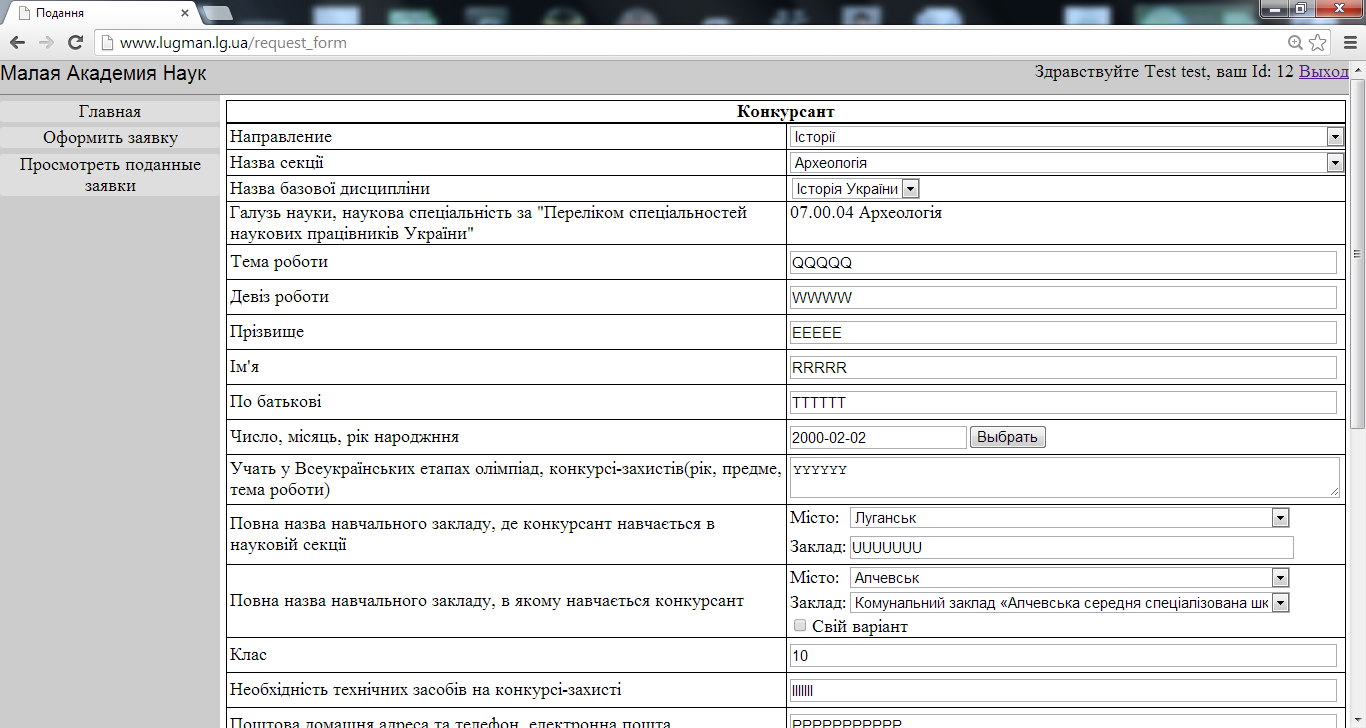 Заполнение пунктов: Повна назва навчального закладу, де конкурсант навчається в науковій секції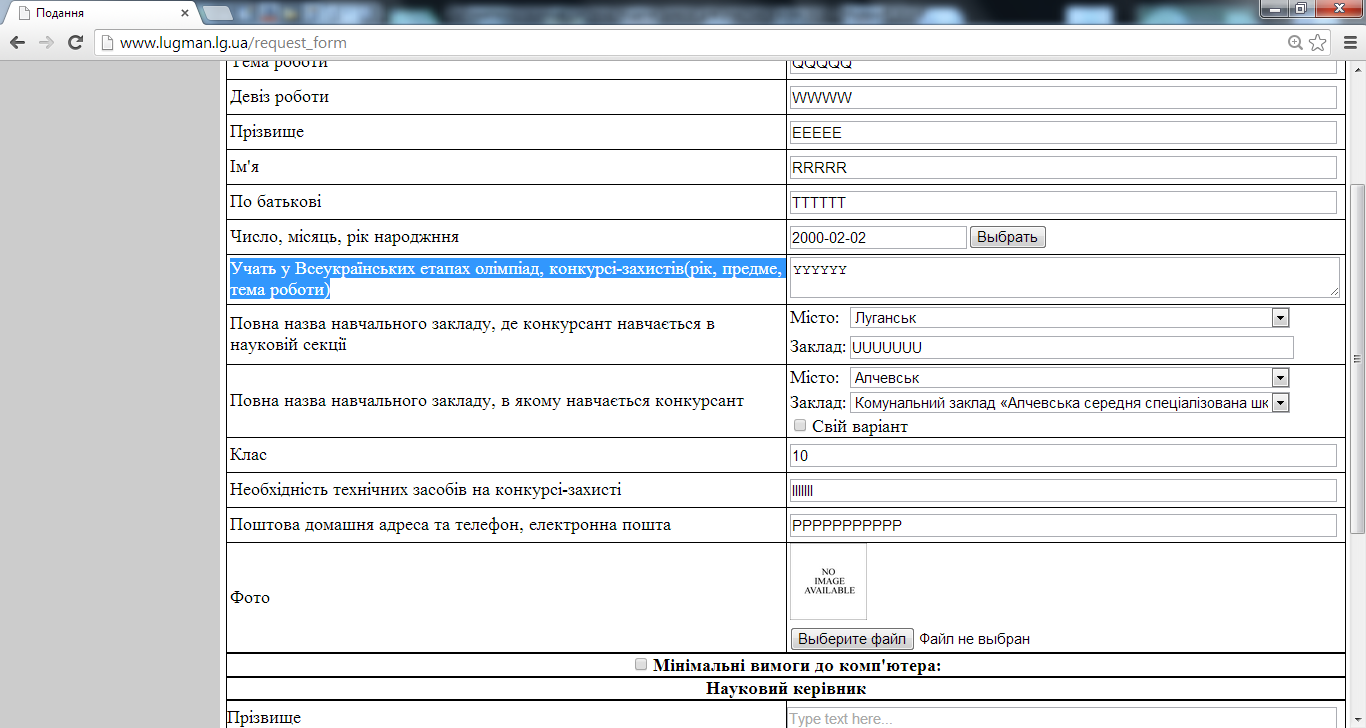 Заполнение осуществляется двумя способами выбор города происходит из выпадающего списка, а название «навчального закладу, де конкурсант навчається в науковій секції» происходит путем ввода информации с клавиатурыПовна назва навчального закладу, в якому навчається конкурсантЗаполнение данного раздела для большинства участников будет заключатся в выборе города и учебного заведения в выбранном городе из выподающих списков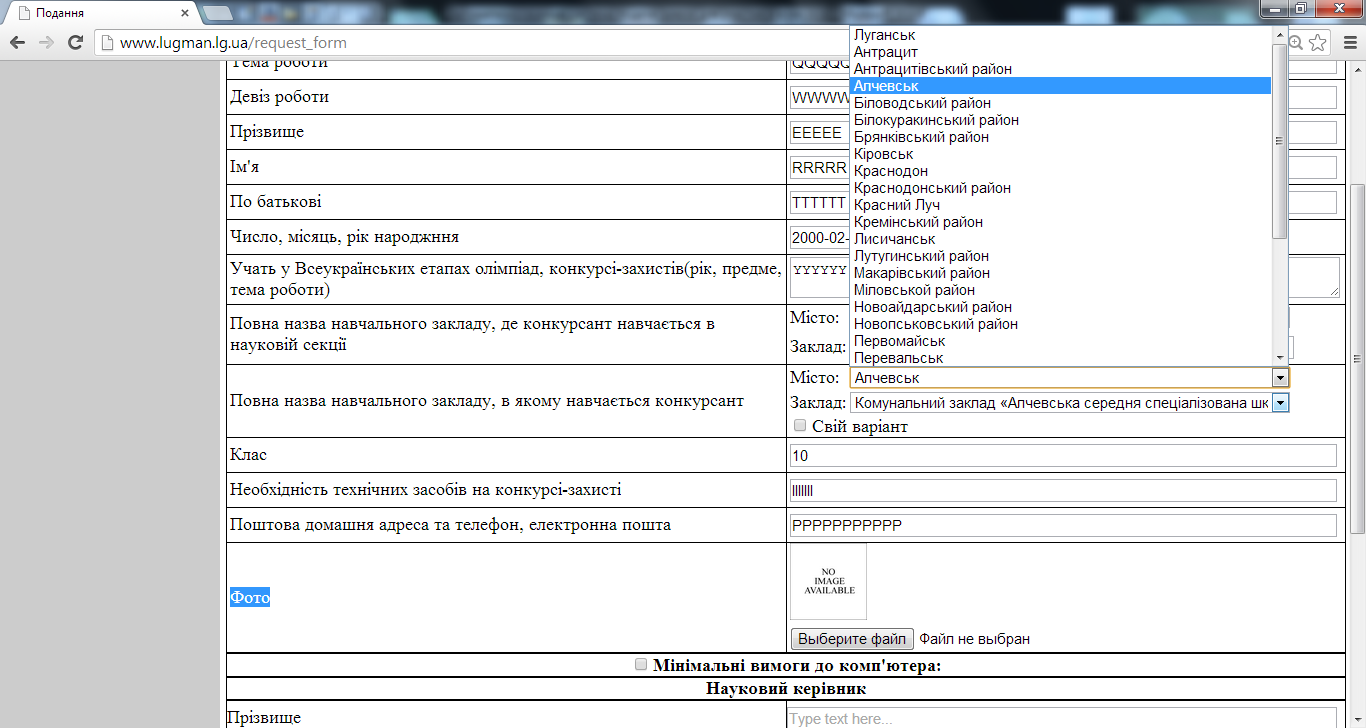 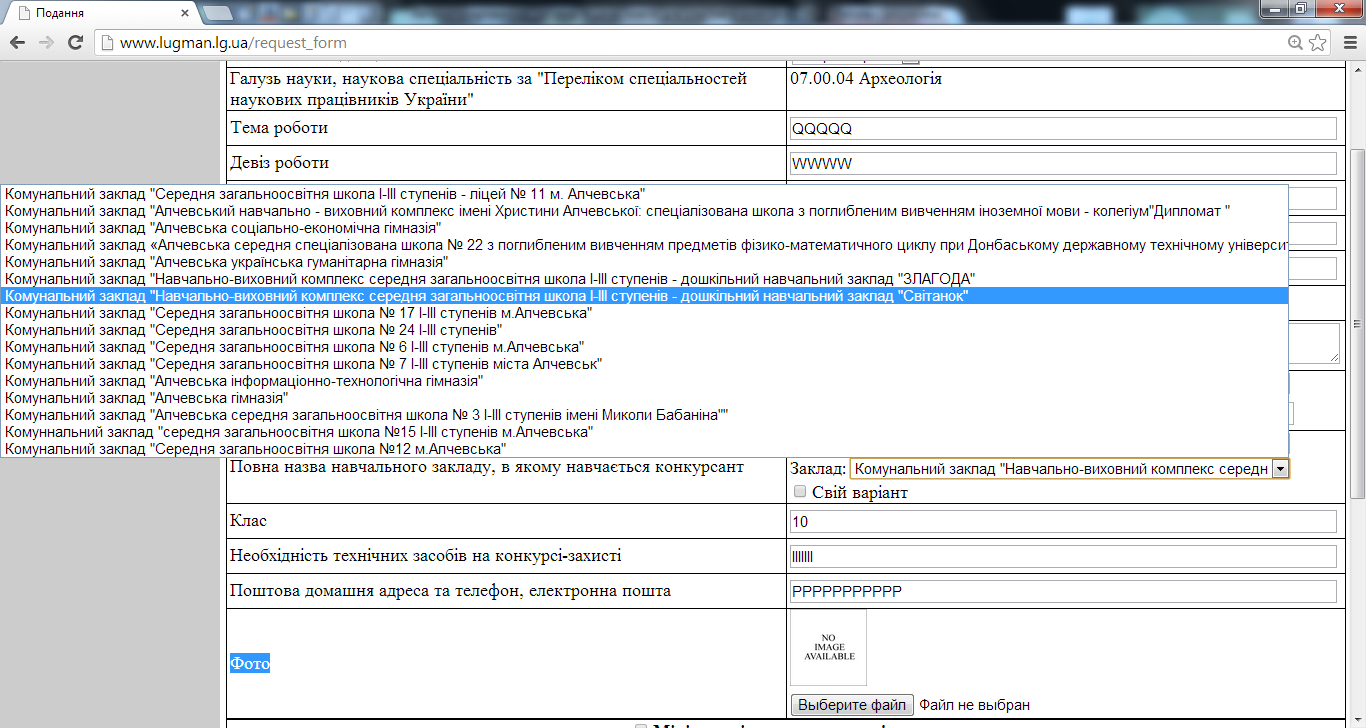 Если Вы не нашли необходимую Вам школу в списке(но стоит посмотреть по внимательнее может школа все же есть в списке), то у Вас есть возможность с клавиатуры задать свой вариант города и школы участника для этого Вам нужно поставить галку в пункте «Свой вариант» и с клавиатуры внести название города и школы где обучается конкурсант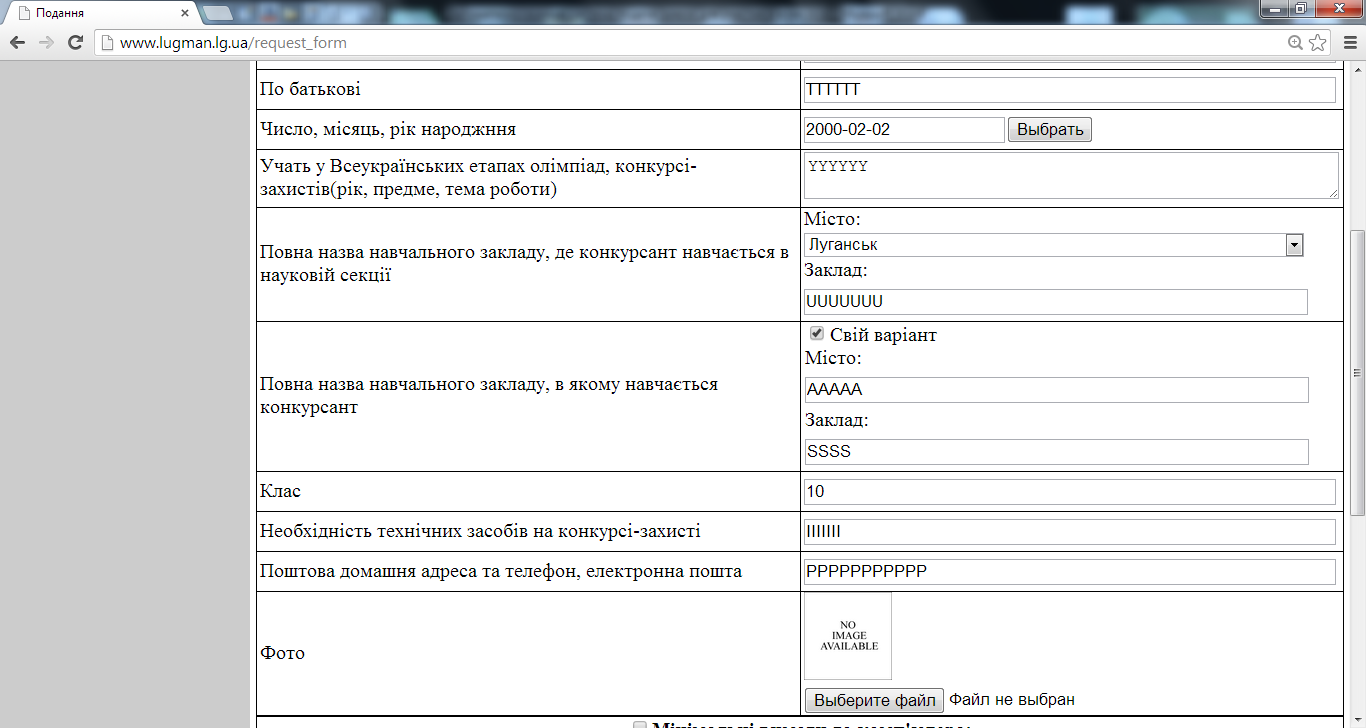 КласНеобхідність технічних засобів на конкурсі-захистіПоштова домашня адреса та телефон, електронна поштаДанные поля заполняются с клавиатуры ФотоЗагрузка фото на сервер не является обязательной, но мы рекомендуем Вам загрузить электронный вариант фото участника на наш сервер.Если вы оформляете заявку участника в направление компьютерных наук то вам необходимо будет заполнить информацию по работе участника для этого нужно поставить галку напротив Мінімальні вимоги до комп'ютера: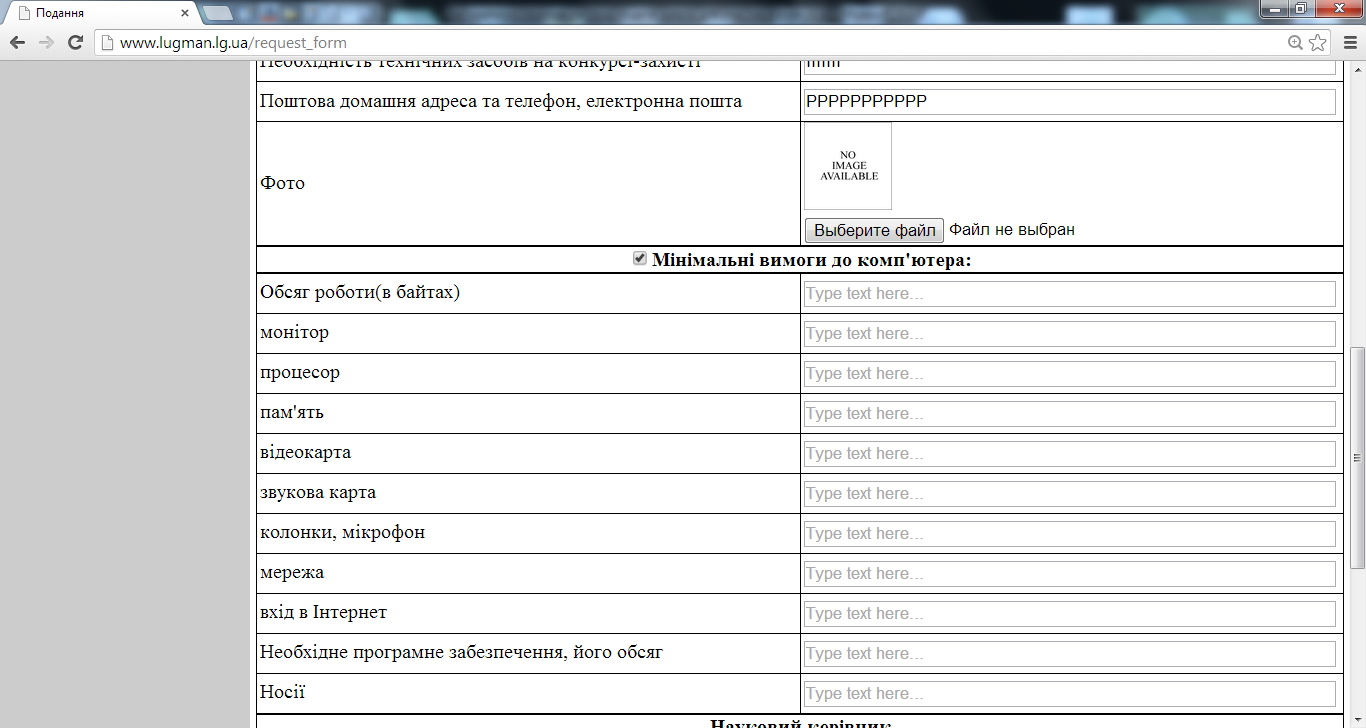 И с клавиатуры заполнить все поля Подобным образом заполняются поля о Научном руководителеНауковий керівник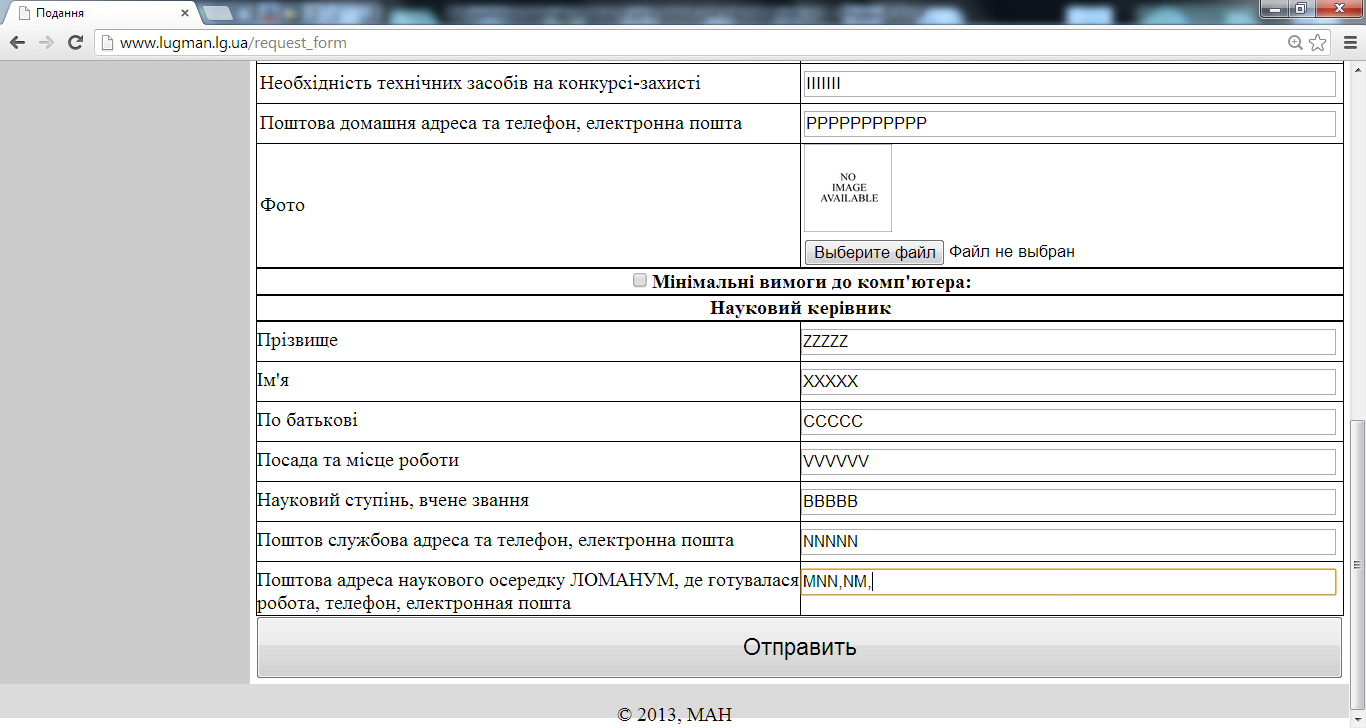 Напоминаем если нет информации для заполнения то в соответствующем поле необходимо поставить «-» иначе система не разрешит вам сохранить заявкуПосле заполнения всех полей в заявке Вам необходимо нажать кнопу «Отправить»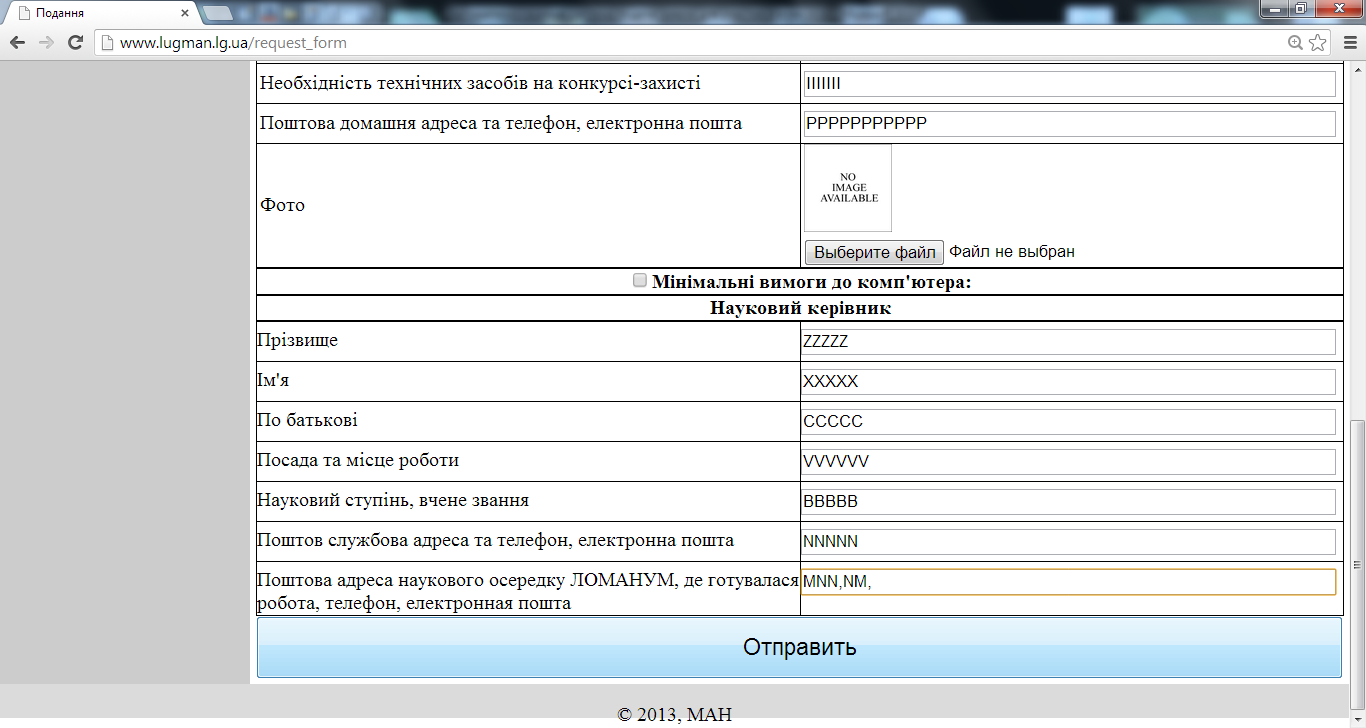 После того как Вы нажмете кнопку «Отправить», система предоставит возможность отпечатать документ «ПРЕДСТАВЛЕННЯ» 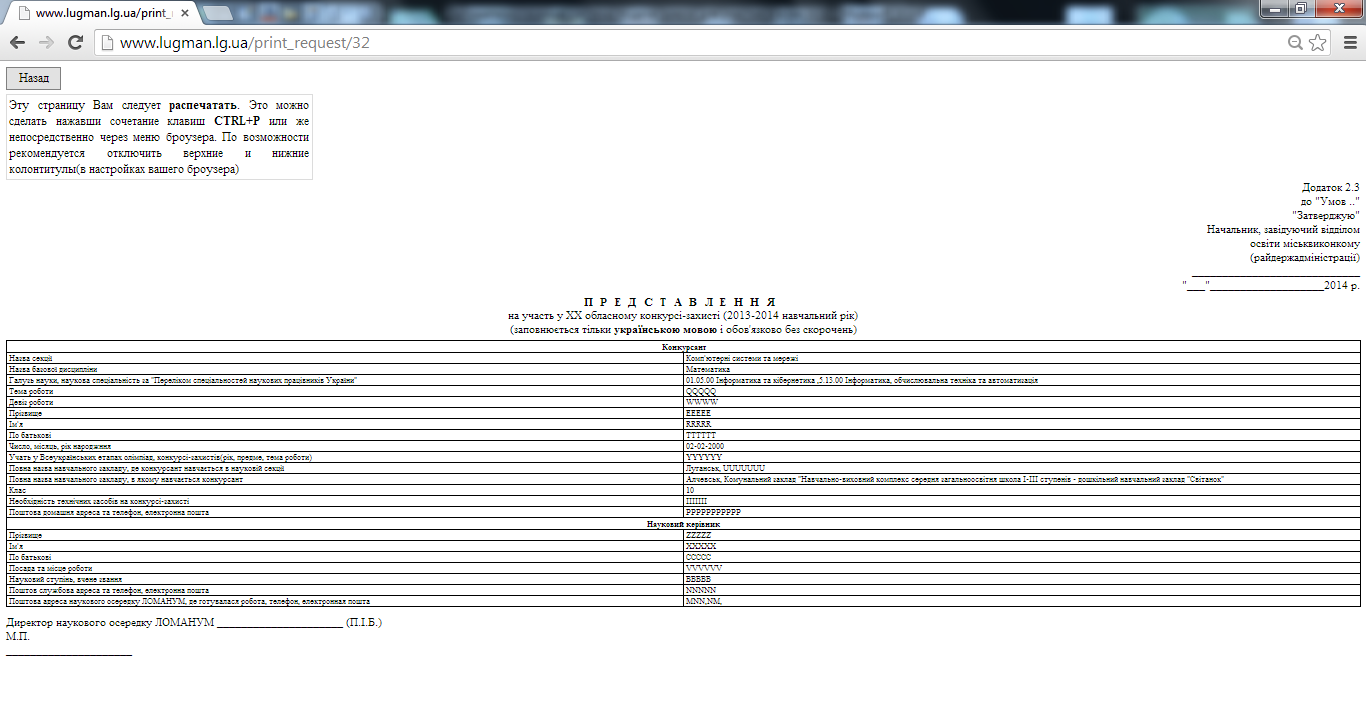 И прочитав небольшую инструкцию 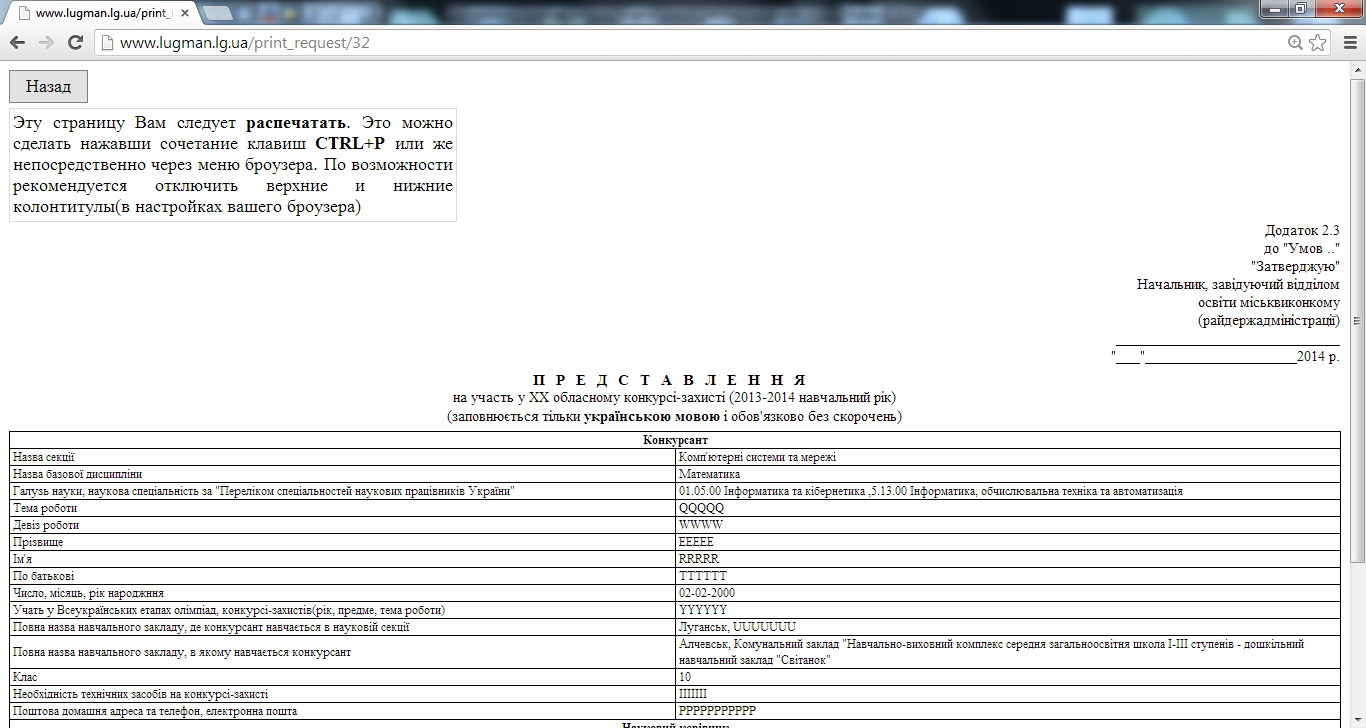 Произвести распечатку документа.Так же у Вас есть возможность в любой момент произвести корректировку внесенных Вами данных и заново распечатать документ для этого вам необходимо перейти в пункт меню системы Просмотреть поданные заявкиДанный пункт меню представляет собой следующую структур 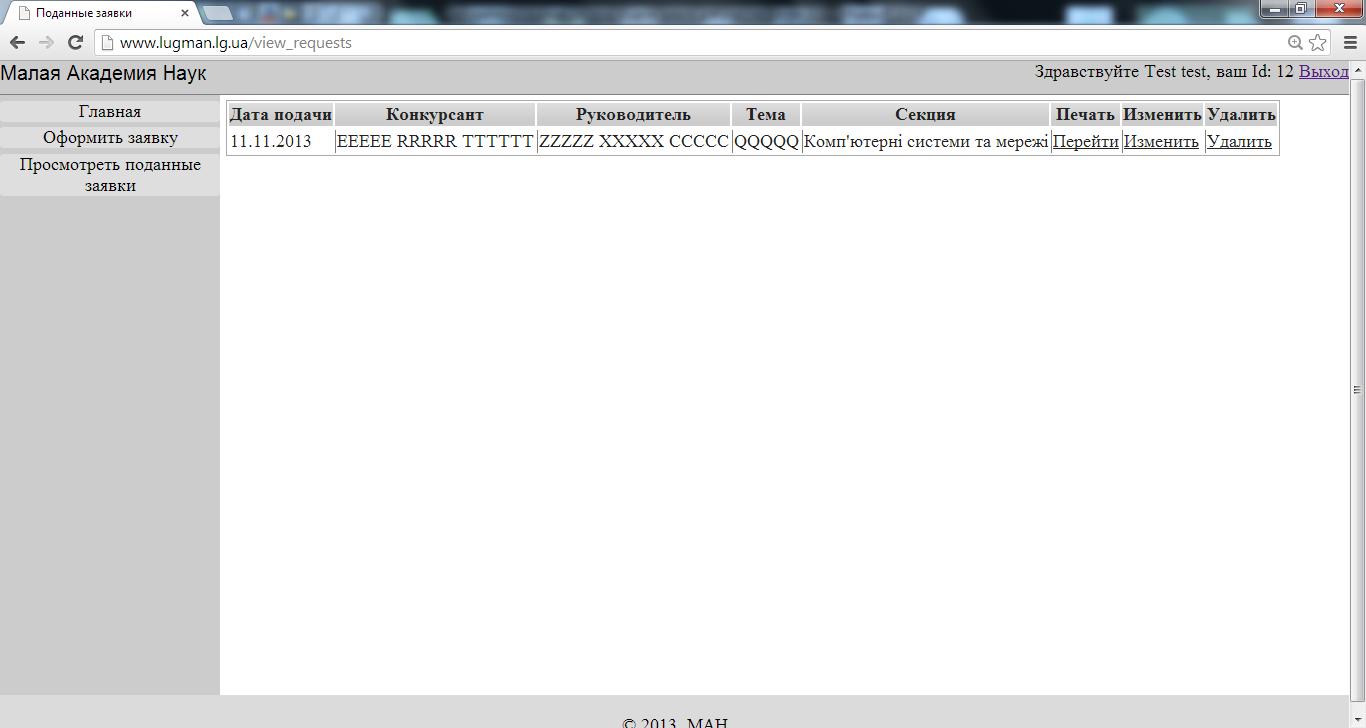 Вам доступны: Краткий обзор заполненной заявки, возможна повторная печать документа, внесение изменений и удаление заявки